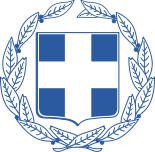 Θέμα: «Πρόσκληση ενδιαφέροντος για συμμετοχή σε προγράμματα του ΚΠΕ Φιλιατών – Θεσπρωτίας που θα υλοποιούνται έως τις 20/12/2019 εκτός επίσημου προγραμματισμού». Το Κέντρο Περιβαλλοντικής Εκπαίδευσης Φιλιατών, στο πλαίσιο των δράσεών του για το σχολικό έτος 2019-2020, προγραμματίζει την υλοποίηση μονοήμερων (1) εκπαιδευτικών προγραμμάτων για τις σχολικές μονάδες Π/θμιας και Δ/θμιας Εκπ/σης της Περιφερειακής Δ/νσης Π.Ε. & Δ.Ε  Ηπείρου, που θα εκδηλώσουν ενδιαφέρον και τα οποία θα υλοποιούνται έως τις 20/12/2019. Τα προγράμματα του ΚΠΕ Φιλιατών που υλοποιούνται είναι: •	Περιαστικό δάσος Ηγουμενίτσας •	Λιμένες και Παράκτια Ζώνη της Θεσπρωτίας. •	Υδροκίνηση •	Περιβαλλοντικές Διαδρομές •	Παραδοσιακοί οικισμοί, πετρογέφυρα, νερόμυλοι... •	Μέλισσα, τι ξέρουμε, τι πρέπει να γνωρίζουμε... •	Καλαμάς-Αχέροντας στο ρου του χρόνου και της φύσης Παρακαλούνται οι εκπαιδευτικοί που επιθυμούν να επισκεφτούν το ΚΠΕ Φιλιατών να συμπληρώσουν την ηλεκτρονική φόρμα excel με τα στοιχεία της σχολικής μονάδας και να την αποστείλουν ηλεκτρονικά στον αντίστοιχο Υπεύθυνο Σχολικών Δραστηριοτήτων μέχρι τις 2 Οκτωβρίου 2019. Ο υπεύθυνος παρακαλείται να αποστείλει  άμεσα τις καταστάσεις (με  excel)  στο ΚΠΕ Φιλιατών στο  kpefilia@otenet.gr.                                                                                                  Ο Υπεύθυνος του Κ.Π.Ε. Φιλιατών	 Νικολάου Μάρκος